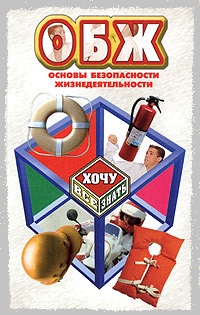 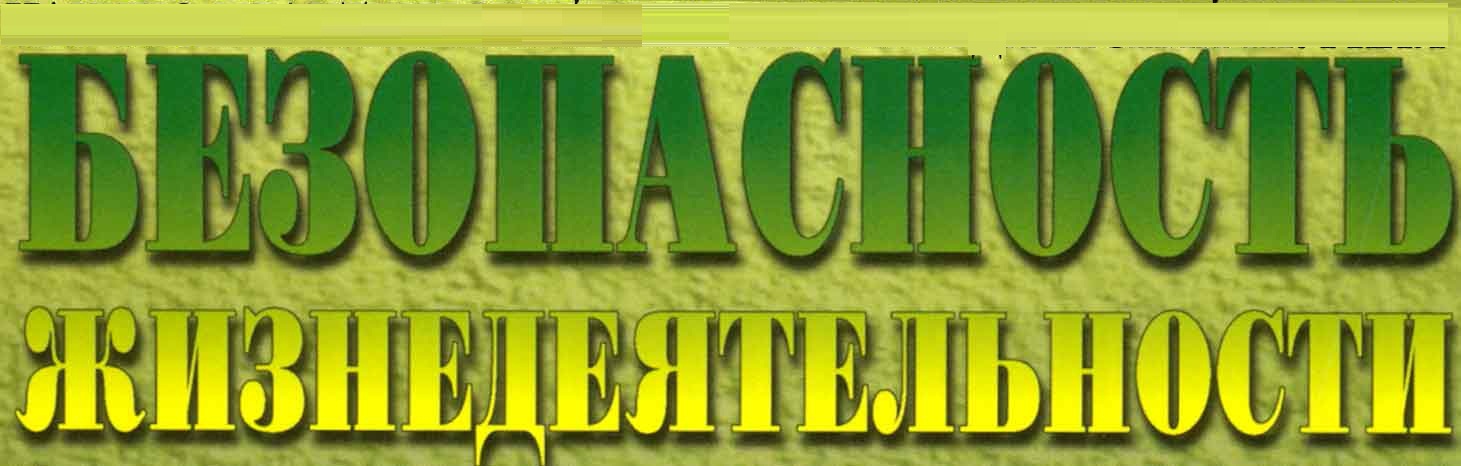 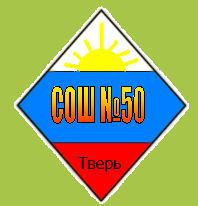      Если на Вас напала собака!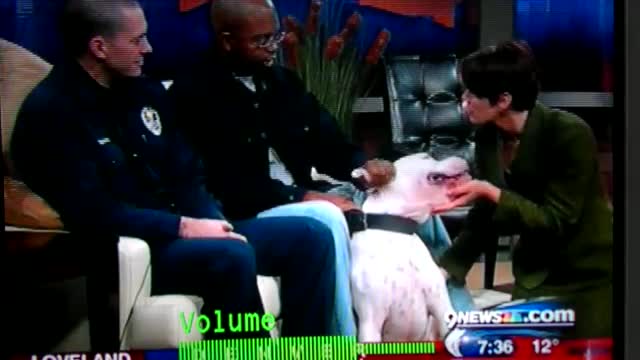 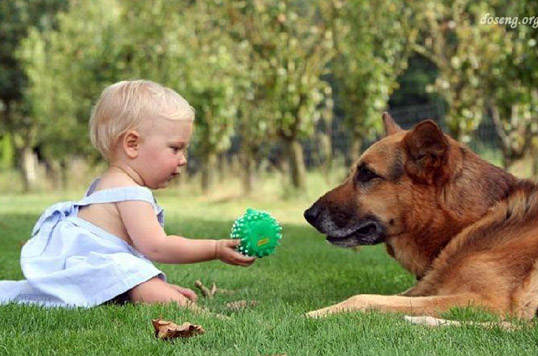 Попытаться остановить нападающую собаку громкой командой "Фу", "Сидеть", "Стоять" и т.д.Бросить в собаку какой–либо предмет, чтобы выиграть время.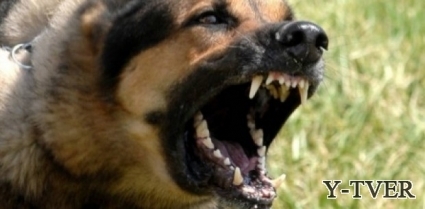 Использовать газовое оружие и аэрозоли с перцовым наполнителем.Защититься с помощью палки или камня.При прыжке собаки защитить горло, прижав подбородок к груди и выставив вперед руку.Ударить собаку в нос, пах, язык.НельзяЗаигрывать с незнакомой собакой, даже если она кажется вам дружелюбной.Подходить к собаке, когда она ест.Показывать свою боязнь.Пытаться убежать.Поворачиваться к собаке спиной.При укусе собаки необходимо немедленно обратиться к взрослым и в лечебное учреждение, так как собака, возможно, является переносчиком острой вирусной болезни – бешенства.           Первые признаки болезни у людей всегда появляются в месте укуса в виде зуда, боли, невралгических болей по ходу ближайших к месту укуса нервных путей. Больные испытывают беспричинный страх, тоску, тревогу, появляется повышенная чувствительность к звуковым и световым раздражителям, резко повышается температура.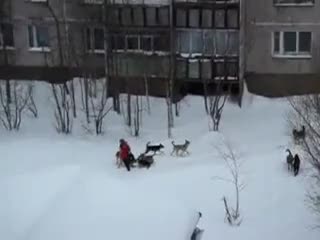 
           Пройти полный курс лечебно-профилактических прививок. Сейчас не надо делать по тридцать уколов в живот, как это было несколько лет назад. Курс лечения состоит из шести инъекций. Современные препараты позволяют успешно предупредить у человека заболевание при укусах любой тяжести.Меры профилактики бешенстваБешенство – острое вирусное инфекционное заболевание, общее для человека и животных, всегда заканчивается смертью. Бешенством болеют все млекопитающие. Заражение происходит через укусы, оцарапывание, ослюнение больным животным, а также при контакте с предметами, загрязненными инфицированной слюной.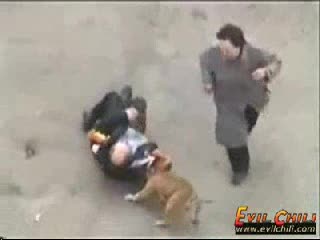 Пострадавшие от укусов животными должны знать, что возбудитель бешенства может находиться в слюне больного животного за 10 дней до появления первых признаков заболевания. Из домашних животных источником заражения людей чаще всего становятся собаки и кошки, из диких - лисицы, волки, енотовидные собаки и различные грызуны.
Следует обратить внимание, что от укусов чаще страдают дети, которым необходимо избегать ненужных контактов с животными. 
       Особые меры предосторожности следует принимать при контакте с дикими животными, в том числе грызунами, во время летнего отдыха на природе. Неправильное поведение зачастую приводит к различным осложнениям, тяжелым укусам, увечьям, угрожающим здоровью и жизни людей.
       Животные должны быть зарегистрированы в ветеринарной станции по борьбе с болезнями животных административного округа и ежегодно прививаться против бешенства.Прививки против бешенства животным проводятся бесплатно.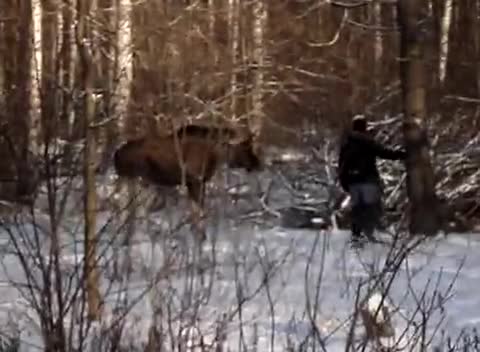         При любом заболевании животного и особенно при появлении симптомов бешенства (обильное слюнотечение, затруднение глотания, судороги), немедленно обращайтесь в ближайшую ветеринарную станцию, ни в коем случае не занимайтесь самолечением.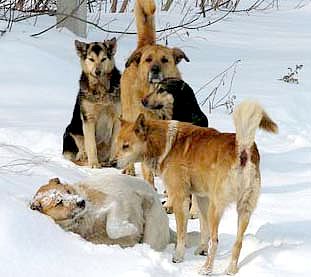 Если ваше животное укусило человека, не убегайте, а сообщите пострадавшему свой адрес и доставьте собаку или кошку для осмотра и наблюдения врачом ветеринарной станции. Владелец животного несет полную административную, а при нанесении тяжелых увечий и смерти пострадавшего – уголовную ответственность за нарушение «Правил содержания животных».Бешенство человека можно предупредить только профилактическими прививками, эффективность которых зависит от срока обращения за медицинской помощью.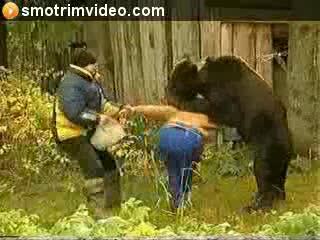 
         В целях профилактики бешенства все пострадавшие от укусов, оцарапывания и ослюнения животным и для проведения курса антирабических прививок должны немедленно обратиться за медицинской помощью в травматологический пункт по месту жительства.Обращаем внимание, что прививки против бешенства людям проводятся бесплатно, независимо от наличия полиса обязательного медицинского страхования.                                                                                                                                            В медицинской практике применяется вакцина, которая практически не дает осложнений и вырабатывает высокий уровень иммунитета. Курс прививок отечественной антирабической вакциной составляет всего 6 уколов, вакцина вводится в дозе 1,0 мл в дельтовидную мышцу (плечо). Только своевременно проведенные антирабические прививки могут предупредить заболевание бешенством!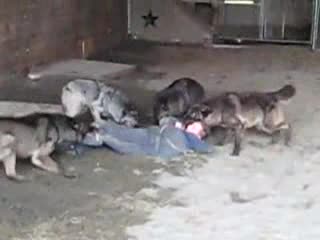 НЕСКОЛЬКО ПРАВИЛ ПО ПРЕДУПРЕЖДЕНИЮ СИТУАЦИЙ РИСКА УКУСОВ. Собака друг ребенка. Если и встречаются исключения из этого правила, то они очень редки при соблюдении определенных правил, предназначенных для адаптации их близкого поведения. Нужно научить ребенка, что такое домашняя собака, какое место она занимает в семье, дать уроки любви и заботы о животном. Позднее ему надо показать, как опасно приближать свое лицо к голове животного и ни в коем случае не следует демонстрировать ему признаки привязанности и любви слишком напрямую. В подростковом периоде его учат, как установить поэтапно свой новый доминирующий статус. - Никогда не оставляйте без присмотра маленького ребенка наедине с собакой; - Никогда не тревожьте собаку во время еды. Уважайте покой и сон собаки; 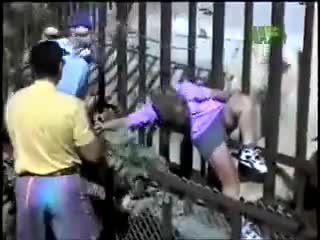 - Никогда не подходите к матери собаке охраняющей своих малышей; - Не лишайте собаку всякой возможности выхода (оставляйте ей возможность    убежать); - Не оставляйте одного ребенка который хочет научить свою собаку;  - Запрещайте ребенку касаться незнакомой собаки; - Научите ребенка распознавать признаки агрессивности собаки чтобы он   излишне не надоедал ей; - Не позволяйте ребенку вмешиваться в драку двух собак и более; - Научите ребенка уважать территорию собаки (место, миску).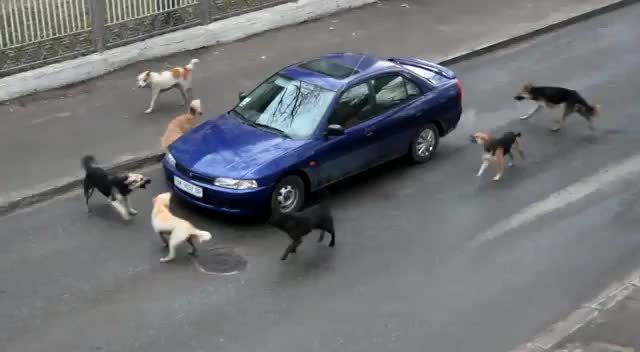 